Москва, Проспект Мира.д.68 стр. 1А, www.restoart.ru, servis@restoart.ru,	тел +7(966)194-94-82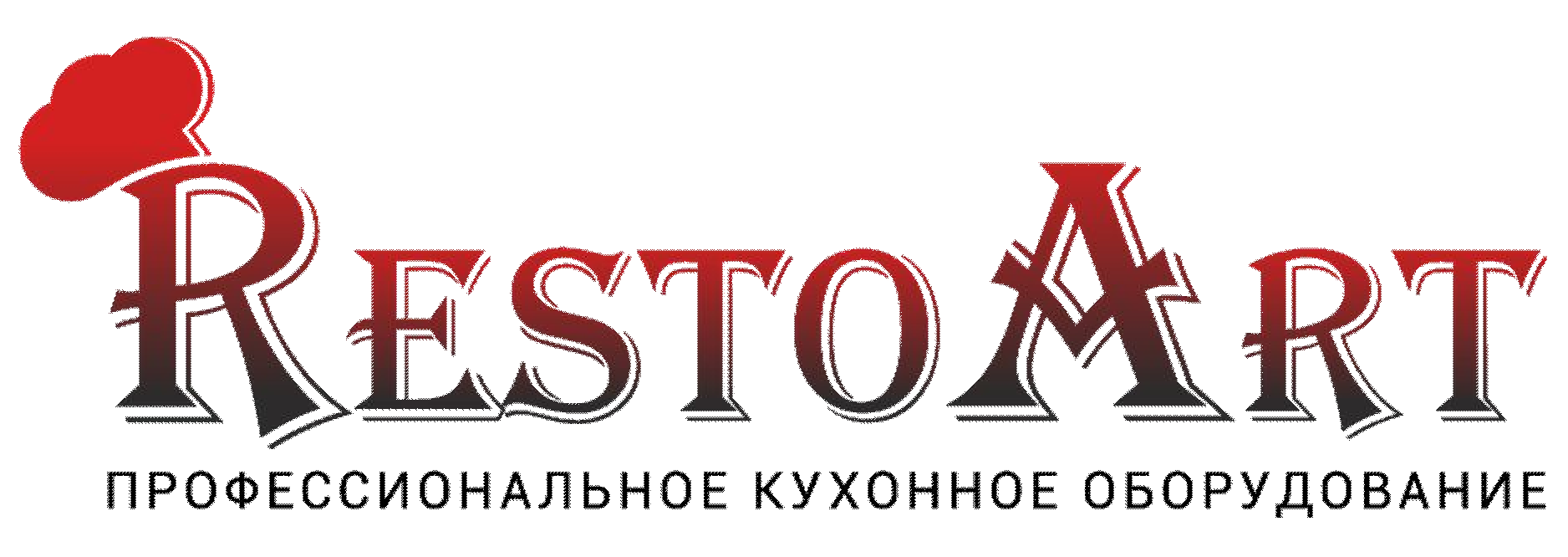 Прайс-лист от 01.06.2021Примечание:Стоимость диагностики указана за 1 единицу. При диагностике более 1 единицы 950р. за каждую следующую единицу.Стоимость выезда специалиста за пределы МКАД оплачиваются Заказчиком дополнительно, и составляет 60 рублей за каждый километр до места проведения работ.Запасные части не входят в стоимость работ.Простой ремонт - услуга включает: ремонт оборудования без использования запасных частей.Средний ремонт - ремонт оборудования с использованием запасных частей.Сложный ремонт - ремонт оборудования с заменой узлов и агрегатов.А также осуществляем Техническое Обслуживание оборудования.Монтажные и шеф - монтажные работы.№ п/пТип оборудованияДиагностикаПростой ремонтСредний ремонтСложный ремонт1Посудомоечная машина конвейерная2000от 1550 до 2200от 2300 до 4000от 41002Посудомоечная машина купольная2000от 1550 до 2200от 2300 до 4000от 41013Посудомоечная машина фронтальная1800от 1550 до 2200от 2300 до 4000от 41028Мармит настольный1800от 1550 до 2200от 2300 до 4000от 41039Мармит передвижной1800от 1550 до 2200от 2300 до 4000от 420010Мармит стационарный 1-х блюд1800от 1550 до 2200от 2300 до 4000от 420011Мармит стационарный 2-х блюд водяной1800от 1550 до 2200от 2300 до 4000от 420012Мармит стационарный 2-х блюд воздушный1800от 1550 до 2200от 2300 до 4000от 420013Прилавок-витрина охлаждаемый закрытый1800от 1550 до 2200от 2300 до 4000от 470014Прилавок-витрина охлаждаемый открытый1800от 1550 до 2200от 2300 до 4000от 636015Жарочная поверхность до 1м21800от 1550 до 2200от 2300 до 4000от 474016Жарочная поверхность от 1м21800от 1550 до 2200от 2300 до 4000от 474017Гриль до 1м21800от 1550 до 2200от 2300 до 4000от 372218Гриль от 1м21800от 1550 до 2200от 2300 до 4000от 409419Котел пищеварочный до 60 литров1800от 1550 до 2200от 2300 до 4000от 618020Котел пищеварочный от 60 литров1800от 1550 до 2200от 2300 до 4000от 618021Пароконвектомат с аналоговым управлением до 4-х уровней2000от 1550 до 2200от 2300 до 4000от 720022Пароконвектомат с аналоговым управлением от 4-хуровней2000от 1550 до 2200от 2300 до 4000от 711623Пароконвектомат с электронным управлением 20уровней2200от 1550 до 2200от 2300 до 4000от 1200024Пароконвектомат с электронным управлением 10уровней2000от 1550 до 2200от 2300 до 4000от 960025Печь дли пиццы 1 секция1800от 1550 до 2200от 2300 до 4000от 4764Печь дли пиццы 2 секции1800от 1550 до 2200от 2300 до 4000от 4765Печь дли пиццы 3 и более секции2200от 1550 до 2200от 2300 до 4000от 476626Печь микроволновая1800от 1550 до 2200от 2300 до 4000от 476727Плита 2-х конфорочная без духовки1800от 1550 до 2200от 2300 до 4000от 476828Плита 2-х конфорочная с духовкой2000от 1550 до 2200от 2300 до 4000от 476929Плита 4-х конфорочная без духовки2000от 1550 до 2200от 2300 до 4000от 477030Плита 4-х конфорочная с духовкой2000от 1550 до 2200от 2300 до 4000от 477131Плита 6-и конфорочная без духовки2000от 1550 до 2200от 2300 до 4000от 477232Плита 6-и конфорочная с духовкой2000от 1550 до 2200от 2300 до 4000от 477333Плита индукционная настольная 1-2 конфорки1800от 1550 до 2200от 2300 до 4000от 477434Плита индукционная стационарная 4-6 конфорок2000от 1550 до 2200от 2300 до 4000от 477535Расстоечный шкаф камера1800от 1550 до 2200от 2300 до 4000от 441636Сковорода до 1м21800от 1550 до 2200от 2300 до 4000от 590437Сковорода от 1м21800от 1550 до 2200от 2300 до 4000от 590438Фритюрница до 6л1800от 1550 до 2200от 2300 до 4000от 420039Фритюрница от 6л1800от 1550 до 2200от 2300 до 4000от 420040Шкаф жарочный 2-х и 3-х секционный1800от 1550 до 2200от 2300 до 4000от 720041Шкаф пекарский 2-х и 3-х секционный1800от 1550 до 2200от 2300 до 4000от 720042Электрокипятильник заливной1500от 1550 до 2200от 2300 до 4000от 420043Электрокипятильник проточный до 50л/ч1500от 1550 до 2200от 2300 до 4000от 366044Электрокипятильник проточный от 50л/ч1800от 1550 до 2200от 2300 до 4000от 366045Упаковочная машина вакуумная1800от 1550 до 2200от 2300 до 4000от 468046Ларь морозильный1800от 1550 до 2200от 2300 до 4000от 708047Ледогенератор производительность дб 20кг/сут1800от 1550 до 2200от 2300 до 4000от 660048Ледогенератор производительность от 20кг/сут1800от 1550 до 2200от 2300 до 4000от 708049Моноблок низкотемпературный1800от 1550 до 2200от 2300 до 4000от 828050Моноблок среднетемпературный1800от 1550 до 2200от 2300 до 4000от 780051Морозильный/холодильный стол от 0,7мЗ1800от 1550 до 2200от 2300 до 4000от 708052Морозильный/холодильный шкаф до 1,ЗмЗ1800от 1550 до 2200от 2300 до 4000от 708053Морозильный шкаф от 1,3 м31800от 1550 до 2200от 2300 до 4000от 744054Сплит система2000от 1550 до 2200от 2300 до 4000от 858055Холодильная камера2000от 1550 до 2200от 2300 до 4000договорная56Холодильник бытовой 1, 2-х камерный1800от 1550 до 2200от 2300 до 4000от 708057Блендер1500от 1550 до 2200от 2300 до 4000от 582058Картофелечистка до 250кг/ч1800от 1550 до 2200от 2300 до 4000от 674459Картофелечистка от 250кг/ч1800от 1550 до 2200от 2300 до 4000от 674460Машина взбивальная до 5кг/ч1500от 1550 до 2200от 2300 до 4000от 674462Миксер1500от 1550 до 2200от 2300 до 4000от 554463Мясорубка до 250кг/ч1800от 1550 до 2200от 2300 до 4000от 554464Мясорубка от 250кг/ч1800от 1550 до 2200от 2300 до 4000от 554465Овощерезка напольная (УКМ)1800от 1550 до 2200от 2300 до 4000от 554466Овощерезка настольная (слайсер, пила)1500от 1550 до 2200от 2300 до 4000от 554467Соковыжималка1500от 1550 до 2200от 2300 до 4000от 554468Тестомесительная машина до 20кг/ч1800от 1550 до 2200от 2300 до 4000от 590469Тестомесительная машина от 20кг/ч1800от 1550 до 2200от 2300 до 4000от 590470Смягчитель воды регенерация 1200